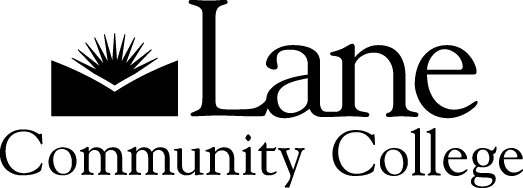 Part Time Faculty Evaluation Record SheetThis form is intended as the default part-time faculty evaluation form. Part-time faculty may elect to participate in a longer developmental evaluation, except that Developmental Evaluations for Part-time faculty do not require management involvement. Employee Name:           L#: Division: I acknowledge receipt of the information provided above:For part-time faculty: This record sheet and evaluation summary are due in Human Resources on or before June 30. Reminder:  Please enter and keep up to date PEAREVW information on this faculty member.DatePart Time Faculty member notified of up-coming evaluationMultiple Indices to include Mandatory and any agreed upon Optional:MANDATORY (see Article 13.3.3): Multiple Indices to include Mandatory and any agreed upon Optional:MANDATORY (see Article 13.3.3): Manager ObservationSelf (evaluation, reflection, portfolio, etc.) Reflection may include teaching, contributions to the department, program, discipline, college and/or community, professional development, scholarship, professional relationships, long-term curricular planning, and cultural competence professional development.Sample Questions: You may wish to address for the reflection and future goals include:How have you maintained a current understanding of your field, developed necessary skills, and organized necessary resources? How do you effectively use appropriate instructional methods, modify procedures in response to changing circumstances and student needs?How do you foster an inclusive, equitable learning environment? How well do you achieve your goals? How does your work contribute to the work of other faculty, staff, and the college?  Do you use a suitable style, effective organization, and communicate with clarity and integrity in your work? How do you critically evaluate your teaching and/or professional faculty responsibilities, assess student learning and use your evaluation to improve the quality of your work? Do you develop professional relationships conducive to a positive learning and working environment?Sample Questions: You may wish to address for the reflection and future goals include:How have you maintained a current understanding of your field, developed necessary skills, and organized necessary resources? How do you effectively use appropriate instructional methods, modify procedures in response to changing circumstances and student needs?How do you foster an inclusive, equitable learning environment? How well do you achieve your goals? How does your work contribute to the work of other faculty, staff, and the college?  Do you use a suitable style, effective organization, and communicate with clarity and integrity in your work? How do you critically evaluate your teaching and/or professional faculty responsibilities, assess student learning and use your evaluation to improve the quality of your work? Do you develop professional relationships conducive to a positive learning and working environment?OPTIONAL (may choose one or more from Peer, Other):OPTIONAL (may choose one or more from Peer, Other):Peer (observation)Student evaluation or feedback (may be included at the discretion of the faculty member)
 Other (mutually agreed upon by manager and part time faculty):Observation reviewEvaluation feedback provided to employeeSupervisor Signature:Date:Employee SignatureDate: